Tyrolia-Verlag, Innsbruck-Wien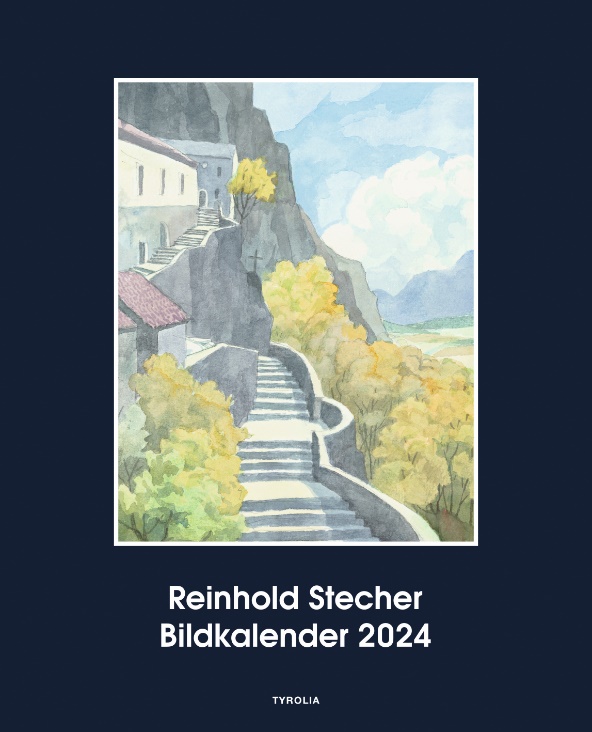 Reinhold Stecher Bildkalender 2024Wandkalender mit Spirale, 15 Blätter, 
13 farb. Abb. (Aquarelle), 34 x 42 cmTyrolia-Verlag, Innsbruck-Wien 2023ISBN 978-3-7022-4128-5€ 25,– (volle MwSt./unvbdl. Preisempfehlung)Vom sanften Licht der BergeDer meditative Jahresbegleiter seit über 25 JahrenFür den beliebten Innsbrucker Bischof Reinhold Stecher war das Malen eine entspannende Freizeitbeschäftigung – und eine Möglichkeit zu helfen: Die Versteigerung seiner Aquarelle für ein Brunnenbauprojekt im westafrikanischen Mali wurde nach dem Tod Stechers fortgesetzt und hat über die Jahre fast 1,4 Millionen Euro an Spendengeldern eingespielt.Bischof Stecher aquarellierte in leuchtenden Farben stimmungsvolle Landschaften; Berge, Sonne und Wasser sind dabei seine bevorzugten Motive.Gedanken aus Literatur und Spiritualität ergänzen die bisher unveröffentlichten Aquarelle und machen diesen Kalender zu einem besinnlichen Wegbegleiter durch das Jahr.Der Künstler:Reinhold Stecher (1921–2013) war von 1981 bis 1997 Bischof seiner Heimatstadt Innsbruck. Er hat sich stets für ein Klima der Toleranz und des Dialogs eingesetzt. Auch mit seinen Büchern und Bildern hat Bischof Stecher vielen Menschen Hoffnung geschenkt und sozial-karitative Projekte unterstützt.